Страница №1 «КЛИЕНТЫ»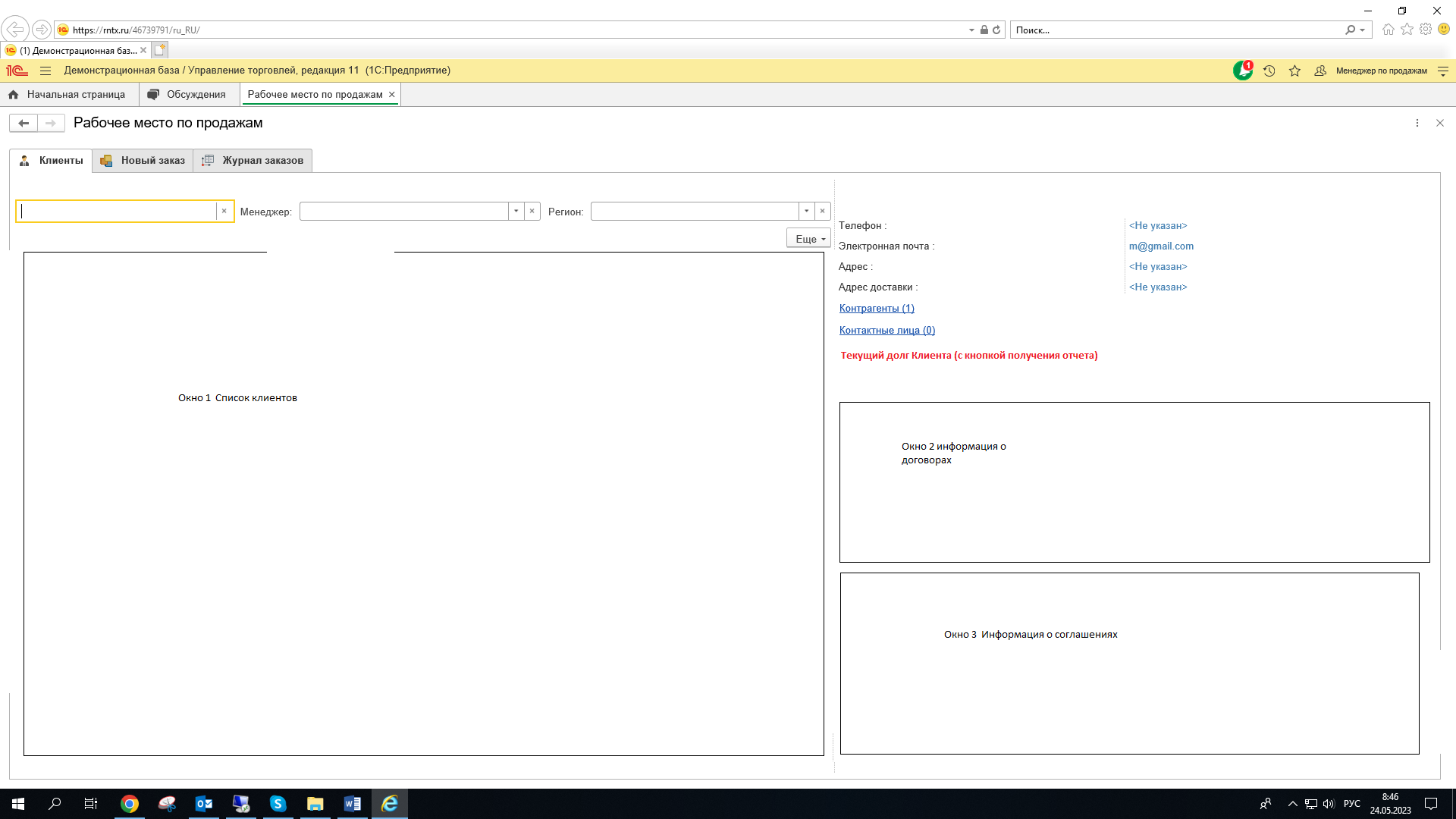 Окно 1 – список клиентов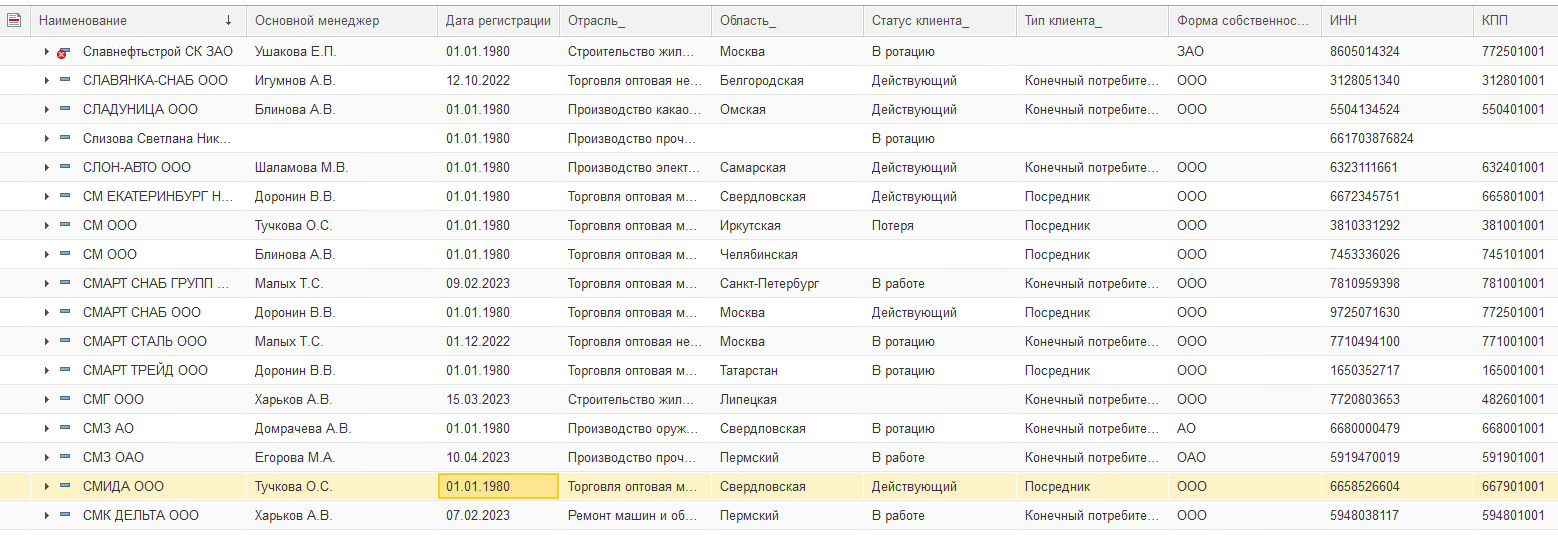 


Страница №2 «НОВЫЙ ЗАКАЗ «
При переходе на страницу – устанавливать партнера – ТЕКУЩЕГО из списка Клиенты (из 1й стрпаницы)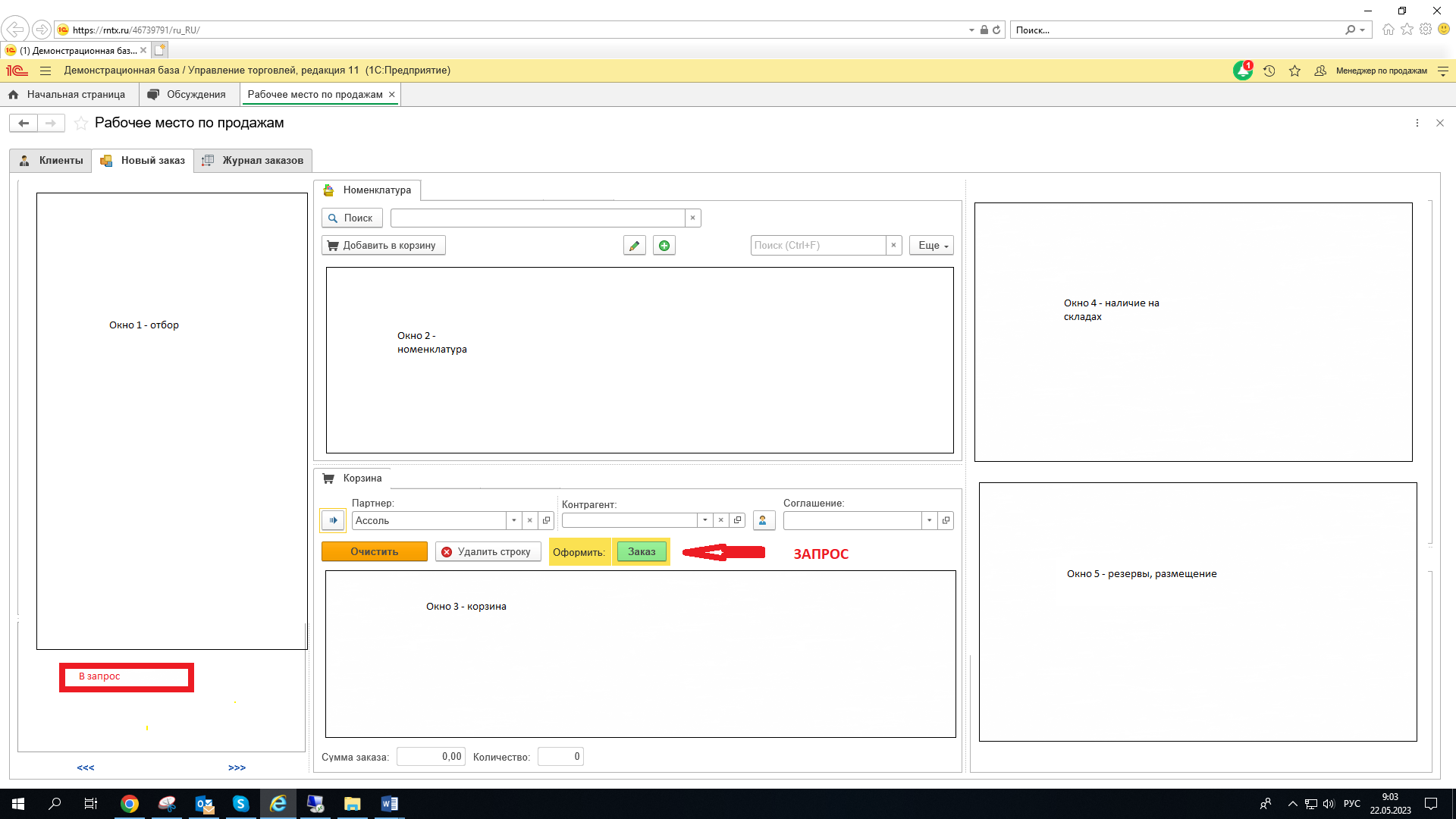 Окно 1 – отбор : все наши основные реквизиты по отбору для запроса:
ГОСТ, Диаметр 1, Диаметр 2, Стенка, Марка стали, вид номенклатуры
При вводе параметров в окне 2 фильтруется список. Номенклатуру с типом ТрубаАнализ выделить цветом! Автоподбор сертификатов – как в стандартном подборе.Нужно 2 возможности :
– выбрать из списка «Номенклатура» - обычный подбор, запрос количества и т.п. с переносом в корзину
– выбрать в этом же окне по кнопке «в запрос» - тогда выбор количества и перенос в корзину без привязки к номенклатуре.Окно 2 – Номенклатура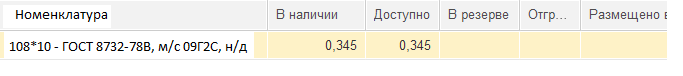 Ну и на будущее – окно ЦенаОкно 3 – КорзинаКолонки для запроса :
ГОСТ, Диаметр 1, Диаметр 2, Стенка, Марка стали
Колонка – Номенклатура (для привязки)
Количество, Цена, СуммаДалее – при нажатии на кнопку Оформить ЗАПРОС – должен создаться запрос (сделка), а из него ЗАКАЗОкно 4 – наличие на складах То, что сейчас отображается в левой нижней части списка номенклатуры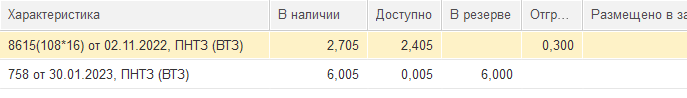 Окно 4 – наличие на складах То, что сейчас отображается в правой нижней части списка номенклатуры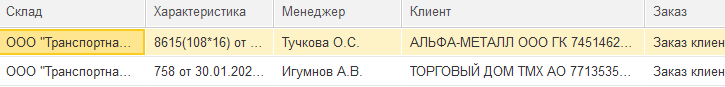 Страница №3  (ЖУРНАЛ ЗАКАЗОВ)Привожу в качестве примера, в принципе – это наш список заказов с отбором по менеджеру
Нужен флаг «отображать закрытые», по умолчанию – только текущие в работе.
Список пока простой – достаточно. Отбор по Контрагенту, Менеджеру, товару, складу - нужен
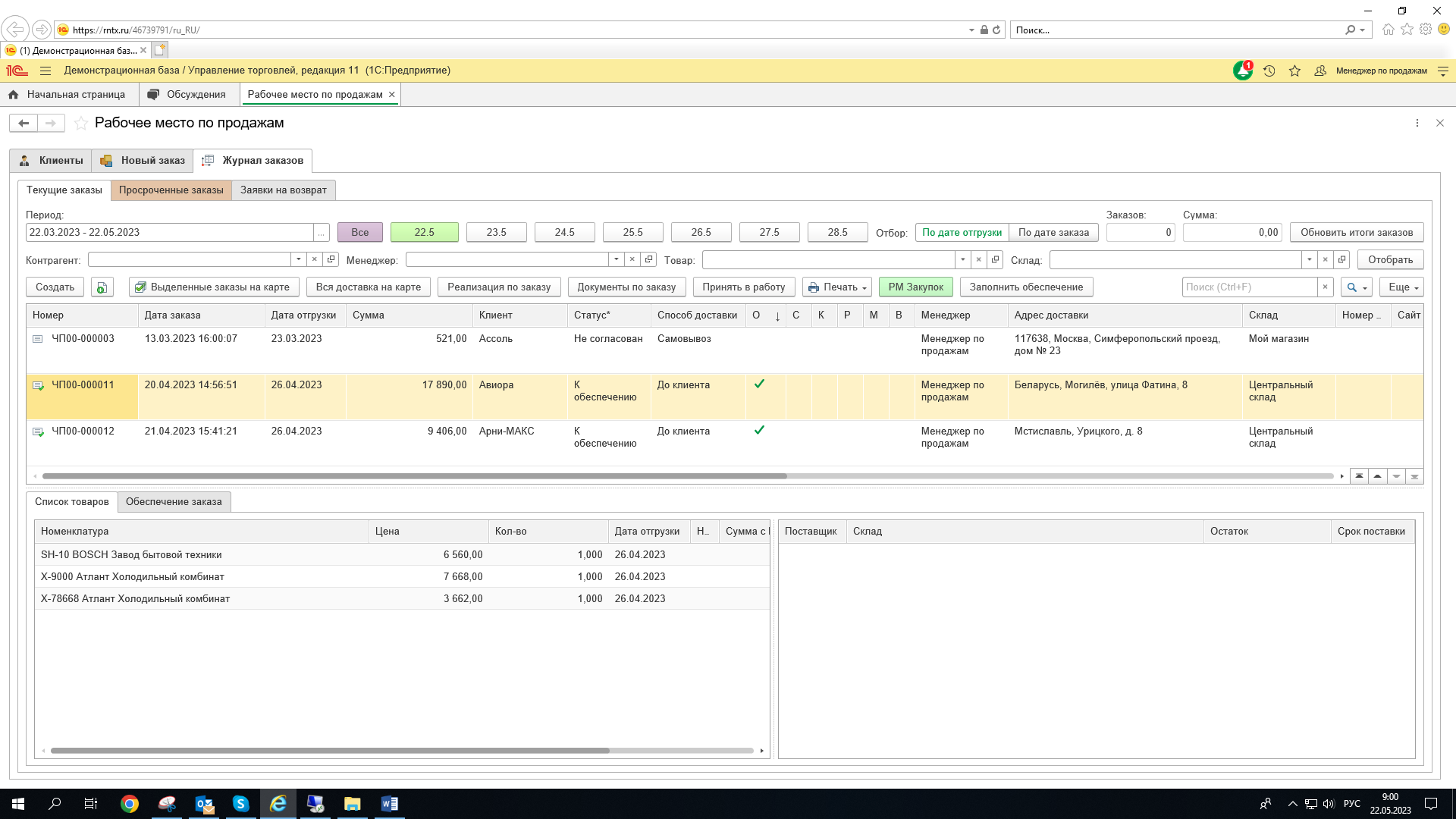 Добавить Страницу 4  ЖУРНАЛ  ЗАПРОСОВ (Сделок) Также аналогично окну ЗАКАЗОВОкно 2 – Информация о договорахОкно 3 – Информация о соглашениях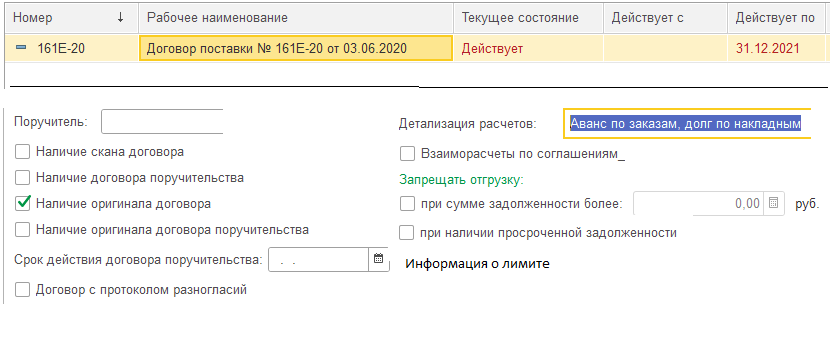 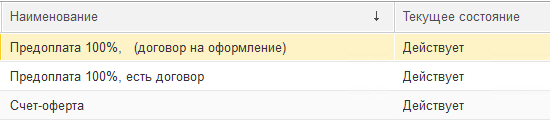 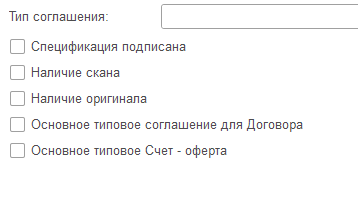 